Menu[Datum][Naam van evenement]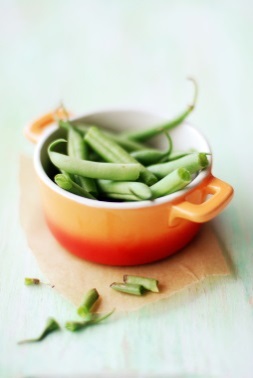 [Naam van menu-item 1][Beschrijving van het menu-item. Dit is de plek om het gerecht aan te prijzen. U weet dat het fantastisch is, dus houd u niet in!]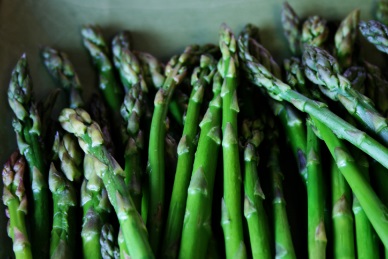 Naam van menu-item 2][Als u tekst van een tijdelijke aanduiding (zoals deze) wilt vervangen, selecteert u deze en begint u te typen. Plaats geen spatie rechts of links van de tekens in uw selectie.]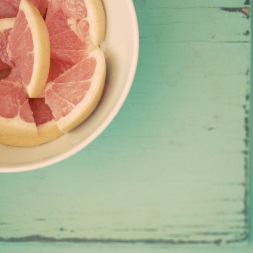 [Naam van menu-item 3][Beschrijving van het menu-item.]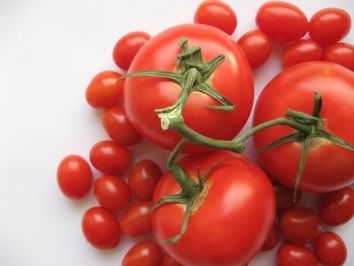 [Naam van menu-item 4][Beschrijving van het menu-item.]